Crna Gora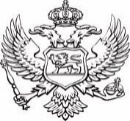 Ministarstvo finansija                       Direktorat za politiku javnih nabavkiU skladu sa članom 2 Zakona o javnim nabavkama („Službeni list Crne Gore“, broj  074/19, 03/23 i 11/23) i  nadležnostima utvrđenim članom 44 stav 1 tačka 12 ovog  zakona, Ministarstvo finansija objavljuje:Listu naručilacaIDržavni organi, jedinice lokalne samouprave Redni brojNaziv institucijeAdresaKontakt telefonAgencija za civilno vazduhoplovstvoJosipa Broza Tita bb, Podgorica020 625 506Agencija za elektronske komunikacije i  poštansku djelatnostBulevar Džordža Vašingtona 56,kula C, Podgorica020 406 700Agencija za elektronske medijeBulevar Svetog Petra Cetinjskog 9, Podgorica020 201 440Agencija za investicijeKralja Nikole 27, Podgorica020 203 140Agencija za kontrolu i obezbjeđenje kvaliteta visokog obrazovanjaMihaila Lalića 1, Podgorica020 410 119Agencija za mirno rješavanje radnih sporovaNovaka Miloševa 29/3, Podgorica020 230 187Agencija za razvoj i podršku poslovanju - CetinjeBulevar Crnogorskih junaka 101 PZ „Košuta“067 576 057Agencija za nacionalnu bezbijednostBulevar Revolucije 1, Podgorica020 402 778Agencija za nadzor osiguranjaUl. Moskovska 17A M/C1, Podgorica020 513 502Agencija za sprječavanje korupcijeKralja Nikole 27/V, Podgorica020 447 718Agencija za zaštitu konkurencijeSvetlane Kane Radević 3, Podgorica020 239 010Agencija za zaštitu ličnih podataka i slobodan pristup informacijamaBulevar Svetog Petra Cetinjskog 147, Podgorica020 634 884Agencija za zaštitu životne sredineIV Proleterske 19, Podgorica020 446 500Centralna banka Crne GoreBulevar Svetog Petra Cetinjskog 6, Podgorica020 403 100Direkcija za zaštitu tajnih podatakaJovana Tomaševića 29, Podgorica020 246 274Državna izborna komisijaNovaka Miloševa 8, Podgorica020 242 523Državna revizorska institucijaNovaka Miloševa bb, Podgorica020 407 407Državni arhivNovice Cerovića 2, Cetinje041 231 045Fond penzijskog i ivalidskog osiguranjaIvana Crnojevića 64, Podgorica020 664 383Fond radaJovana Tomaševića bb,  Podgorica020 247 137Fond za obeštećenjeNovaka Miloševa 10, Podgorica020 230 987Fond za inovacije d.o.o. Rimski trg. 46067 535 648Fond za zaštitu depozitaMiljana Vukova bb, Podgorica020 210 466Fond za zaštitu i ostvarivanje manjinskih pravaUlica slobode 85, Podgorica020 664 362Eko Fond – Fond za zaštitu životne sredine d.o.o. PodgoricaUlica Slobode br.2, Podgorica020 262 933Fond za zdravstveno osiguranjeVaka Đurovića bb, Podgorica020 404 101Generalni sekretarijat Vlade Crne GoreKarađorđeva bb, Podgorica020 482 857Institut za ljekove i medicinska sredstva Crne GoreBulevar Ivana Crnojevića 64a, Podgorica020 310 280Investiciono-razvojni fond Crne Gore a.d.  PodgoricaBulevar Svetog Petra Cetinjskog 126/I, Podgorica020 416 641JP za nacionalne parkove Crne GoreTrg vojvode Bećir-bega Osmanagića 16, Podgorica020 601 015Komisija za zaštitu prava u postupcima javnih nabavkiNovaka Miloševa br.8 Podgorica020 510 402Komisija za istraživanje nesrećaĐoka Miraševića 19, Podgorica020 652 160Komisija za koncesijeJovana Tomaševica 2, PodgoricaKomisija za tržište kapitalaKralja Nikole 27a/III, PodgoricaMinistarstvo ekonomskog razvoja i turizmaRimski trg 46, Podgorica020 482 318Ministarstvo finansijaStanka Dragojevića 2, Podgorica020 242 835Ministarstvo javne upraveRimski trg 45, Podgorica020 241 412Ministarstvo prosvjeteUlica Njegoševa bb, Cetinje041 232 582Ministarstvo kulture i medijaNjegoševa 39, Cetinje041 232 582Ministarstvo odbraneJovana Tomaševića 29, Podgorica020 483 403Ministarstvo ekologije, prostornog planiranja i urbanizmaIV proleterske brigade 19, Podgorica020 446 339Ministarstvo poljoprivrede šumarstva i vodoprivredeRimski Trg 46, Podgorica020 482 109Ministarstvo pravdeVuka Karadžića 3, Podgorica020 407 501Ministarstvo ljudskih i manjiskih pravaBulevar svetog Petra Cetinjskog 130, Podgorica020 234 197Ministarstvo sporta i mladihMinistarstvo kapitalnih investicijaRimski trg 46, Podgorica020 234 179Ministarstvo unutrašnjih poslovaBulevar Svetog Petra Cetinjskog 22, Podgorica020 241 967Ministarstvo vanjskih poslovaStanka Dragojevića 2, Podgorica020 416 301Ministarstvo evropskih poslovaMinistarstvo rada i socijalnog staranjaRimski trg 46, Podgorica020 482 304Ministarstvo nauke i tehnološkog razvojaMinistarstvo zdravljaRimski trg 46, Podgorica078 113 127Nacionalna turistička organizacija Crne GoreBulevar Svetog Petra Cetinjskog 130 (10 sprat), Podgorica077 100 000Služba Predsjednika Crne GoreBulevar Svetog Petra Cetinjskog 12, Podgorica020 241 410Prirodnjački muzej Crne GoreTrg Bećir Bega Osmanagića 16, Podgorica020 633 184Regulatorna agencija za energetiku i regulisanje komunalne djelatnostiBulevar Svetog Petra Cetinjskog 96, Podgorica020 229 615Savjet za privatizaciju i kapitalne projekteKarađorđeva bb, Podgorica020 482 893Sekretarijat za zakonodavstvoVuka Karadžića 3, Podgorica020 231 535Skupština Crne GoreBulevar Svetog Petra Cetinjskog 10, Podgorica020 241 083Službeni list Crne GoreNovaka Miloševa 10/I, Podgorica020 230 525Socijalni savjetCetinjski put 36 (zgrada "Milić"), Podgorica020 225 678Sekretarijat sudskog savjetaMiljana Vukova bb, Podgorica067 230 370Sekretarijat tužilačkog savjetaNovaka Miloševa 6/2, Podgorica020 230 624Uprava prihoda i carinaBulevar Šarla de Gola 2, Podgorica020 448 114Uprava za kapitalne projekteArsenija Boljevića 2a (City Mall, 3. sprat),  Podgorica020 230 223Uprava policijeBulevar Svetog Petra Cetinjskog 22, Podgorica020 224 804Uprava pomorske sigurnosti i upravljanja lukama BarMarsala Tita 7, BarUprava za bezbjednost hrane, veterinu i fitosanitarne posloveSerdara Jola Piletića 26, Podgorica020 201 945Uprava za saradnju sa dijasporom - iseljenicimaBulevar revolucije 15 (stara zgrada Pobjede), PodgoricaUprava za igre na srećuOmladinskih brigada 1, Podgorica020 265 438Uprava za katastar i državnu imovinuJovana Tomaševića 2, Podgorica020 242 177Uprava za inspekcijske posloveOktobarske revolucije 130, Podgorica020 234 421Uprava za ljudske resurseJovana Tomaševića br. 2A020 240 741Uprava za sport i mladeSvetlane Kane Radević br. 3, Podgorica020 684 900Uprava za saobraćajIV proleterske 19, Podgorica020 665 095Uprava za statistikuIV Proleterske 2, Podgorica020 230 811Uprava za gazdovanje šumamaMiloša Tošića bb, Pljevlja052 232 570Uprava za ugljovodonikeJaglike Adžić 6, Podgorica020 675 976Uprava za vodeBulevar Revolucije 24, Podgorica020 224 593Uprava za zaštitu kulturnih dobaraNjegoševa bb, Cetinje041 232 153Uprava za izvršenje krivičnih sankcijaVelje brdo bb, Podgorica020 241 183Uprava za željezniceHercegovačka 75, Podgorica020 232 127Ustavni sud Crne GoreNjegoševa 2, Podgorica020 665 410Zaštitinik imovinsko-pravnih interesa Crne GoreJovana Tomaševića bb, Podgorica020 244 377Zaštitnik ljudskih prava i slobodaBulevar Svetog Petra Cetinjskog 1A/2, Podgorica020 225 395Zavod za hidrometeorologiju i seizmologijuIV proleterske 19, Podgorica020 655 183Zavod za metrologijuArsenija Boljevića bb,  Podgorica020 601 360Zavod za socijalnu i dječiju zaštituPodljubović bb, Podgorica020 226 181Zavod za školstvoVaka Đurovića bb, Podgorica020 408 901Zavod za udžbenike i nastavna sredstvaNovaka Miloševa 36, Podgorica020 230 413Zavod za zapošljavanjeBulevar revolucije 5, Podgorica020 405 272IIJedinica lokalne samouprave Redni brojNaziv institucijeAdresaKontakt telefonGlavni grad PodgoricaNjegoševa ulica 13, Podgorica020 664 333Opština ZetaAnovi bb, Golubovci020 873 290Opština AndrijevicaBranka Deletića bb, Andrijevica051/230-690Opština BarBulevar Revolucije 1, Bar030 301 403Opština BeraneIV Crnogorske Brigade 1, Berane051 231 973Opština Bijelo PoljeSlobode b.b., Bijelo Polje050 484 803Opština BudvaTrg Sunca 3, Budva033 454 017Opština Danilovgrad9. decembar, Danilovgrad020 816 140Opština GusinjeBosanska bb, Gusinje067 801 939Opština Herceg NoviTrg Maršala Tita 2, Herceg-Novi031 323 781Opština KolašinBuda Tomovića bb, Kolašin020 865 760Opština KotorStari grad, zgrada 317, Kotor032 322 277Opština MojkovacLjubomira Bakoča bb, Mojkovac050 470 272Opština NikšićNjegoševa 18, Nikšić040 213 072Opština PetnjicaPetnjica bb, Petnjica051 248 203Opština PlavČaršijska bb, Plav051 251 420Opština PlužineLazara Sočice, Plužine040 271 103Opština PljevljaKralja Petra 36, Pljevlja052 321 305Opština RožajeMaršala Tita 22, Rožaje051 271 275Opština ŠavnikSO Šavnik040 266 108Opština TivatTrg magnolija 1, Tivat032 661 326Opština TuziTuzi bb, Tuzi020 875 167Opština UlcinjBlv. Gjerg Kastrioti Skenderbeu bb, Ulcinj030 412 050Opština ŽabljakTrg Durmitorskih ratnika, Žabljak052 360 102Prijestonica CetinjeBajova 2, Cetinje041 232 373IIIJavne službe ili privredna društva Redni brojNaziv institucijeAdresaKontakt telefonAgencija za gazdovanje gradskom lukom d.o.o. - Herceg NoviŠetalište Pet Danica - Škver, Herceg Novi031 323 015Agencija za izgradnju i razvoj Berana d.o.o.IV crnogorske brigade 11, Berane051 232 914Agencija za izgradnju i razvoj Herceg Novog d.o.o.Partizanski put 1 , Herceg Novi031 350 900Agencija za izgradnju i razvoj Podgorice d.o.o.Jovana Tomaševica bb, Podgorica020 408 700Agencija za izgradnju i razvoj Ulcinja d.o.o.- Ulcinj28 Decembar, Ulcinj030 412 937Agencija za projektovanje i razvoj d.o.o. - RožajeMaršala Tita bb, Rožaje068 661 880Agencija za upravljanje zaštićenim područjima Glavnog grada d.o.o. PodgoricaUl. Vuka Karadžića br.41, PodgoricaAgencija za razvoj i zaštitu OrjenaPartizanski put 1, Herceg Novi031 321600Agencija za stambeno-poslovni fond d.o.o. -Pljevlja052 322 527Agencija za stanovanje d.o.o. – PodgoricaZetskih vladara bb, Podgorica020 623 337Akademija znanja d.o.o. – BudvaŽrtava fašizma bb, Obilaznica, Budva078 108 083Akreditaciono tijelo Crne GoreBulevar Džordža Vašingtona 79 ( VI sprat), Podgorica020 246 279Autobuska stanica TivatTrg Golootočkih žrtava 1, Tivat067 603 306Business Montenegro a.d. - PodgoricaSlobode 1, Podgorica020 405 950Castello Montenegro a.d. - PljevljaRadosavac bb, Pljevlja052 300 076Centar za ekotoksikološka ispitivanja d.o.o. PodgoricaBulevar Šarla De Gola 2, Podgorica020 658 090Centar za obuku u sudstvu i državnom tužilaštvuSerdara Jola Piletića bb, PC Palada I sprat, Podgorica020 201 892Centar za očuvanje i razvoj kulture manjina Crne GoreVuka Karadžića 31, Podgorica020 621 365Centar za alternativno rješavanje sporovaSerdara Jola Piletića, Podgorica020 265 349Centar za razvoj durmitorskog područja d.o.o. - ŽabljakŽabljak bb.052 361 820Centar za sport i rekreaciju d.o.o. - PljevljaDušana Obradovića bb, PljevljaČistoća d.o.o. - Herceg NoviPrve bokeške brigade bb, Herceg Novi031 346 409Čistoća d.o.o. - PljevljaNarodne revolucije bb, Pljevlja052 300 068Čistoća d.o.o. - PodgoricaZetskih vladara 4 - Zabjelo, Podgorica020 625 349Crnogorska akademija nauka i umjetnostiRista Stijovića 5, Podgorica020 655 450Crnogorska kinotekaMiljana Vukova 59, Podgorica020 232 017Crnogorski fond za solidarnu stambenu izgradnju d.o.o. - PodgoricaCrnogorskih serdara bb, Podgorica020 625 287Crnogorsko narodno pozorišteStanka Dragojevića 18, Podgorica078 111 073Deponija d.o.o. - PodgoricaŠpanskih Boraca bb, Podgorica020 625 046Društvo za izgradnju vodovodne i kanalizacione infrastrukture u Opštini Herceg Novi d.o.o. - Herceg NoviPut partizanskih majki 4, Herceg Novi031 321 473Društvo za uzgoj, zaštitu i lov divljači i riba d.o.o. - DanilovgradTrg 9. decembar, Danilovgrad020 811 138Ekokatun „Štavna“ d.o.o. - AndrijevicaEtno Selo Štavna, Andrijevica067 380 532Fakultet za crnogorski jezik i književnostVladike Petra I bb, Cetinje041 241 244Farmaceutska komora Crne GoreTrg Nikole Kovačevića 12 (Blok V), Podgorica020 621 298Grad teatar - Budva13 jul bb, Budva033 402 935Grijanje d.o.o. - PljevljaKralja Petra I bb, Pljevlja052 351 186Inovaciono preduzetnički centar Tehnopolis D.O.O.Radoja Dakića, Nikšić067 216 889Institut za javno zdravlje Crne GoreDžona Džeksona bb, Podgorica020 412 888Institut za standardizaciju Crne GoreVII Omladinske 28, Podgorica020 227 123Inženjerska komora Crne GoreBulevar Džordža Vašingtona 31, Podgorica020 228 295Javni lokalni emiter „Radio Bar“ – BarBulevar Dinastije Petrovića H-14, Bar030 304 128Javni radio difuzni servis d.o.o.- Herceg NoviHerceg Stjepana 8. Herceg Novi031 350 150Javno preduzeće za upravljanje morskim dobrom Crne Gore - BudvaIV proleterske brigade 19, Budva033 452 709DOO Komunalno preduzeće -PlužineLazara sočice bb, Plužine040 271 244DOO„Komunalno Nikšić“ – NikšićDragice Pravice bb, Nikšić040 246 472JP Autobuska stanica – NikšićGojka Garčevića bb, Nikšić040 213 644JP Centar za kulturu - UlcinjBlv. Gjerg Kastrioti Skenderbeu bb, Ulcinj069 643 533Komunalne djelatnosti d.o.o. - UlcinjMajke Tereze bb, Ulcinj030 416 002JP Kulturni centar - BarJovana Tomaševica 57, Bar030 312 431JP Sportski centar – NikšićNjegoševa bb, Nikšić040 201 252JP Vodovod i kanalizacija – NikšićHercegovački put 4, Nikšić040 232 160JP za uzgoj i zaštitu divljači - UlcinjBulevar Maršala Tita bb, Ulcinj030 401 540JPU „Andrijevica“- AndrijevicaBranka Deletića bb, AndrijevicaJPU „Bambi“ - TivatRadovići, Tivat032 670 350JPU „Boško Buha“ - RožajeMaršala Tita 3, Rožaje051 271 519JPU „Đina Vrbica“ – PodgoricaFranca Rozmana bb, Podgorica067 243 333JPU „Dječji vrtić“ – PlavRacina bb, Plav051 251 417JPU „Dragan Kovačević“ – NikšićKosovska bb, Nikšić040 245 834JPU „Dušo Basekić“ - Bijelo PoljeVoja Lješnjaka, Bijelo Polje050 435 347JPU „Eko bajka“ - PljevljaVoja Đenisijevića, Pljevlja052 301 320JPU „Irena Radović“ – DanilovgradNjegoševa bb, Danilovgrad020 810 355JPU „Jevrosima Jevra Rabrenović“ - MojkovacFilipa Žurića bb, Mojkovac067 802 975JPU „Ljubica Popović“ – PodgoricaIvana Milutinovića 23, Podgorica020 202 361JPU „Ljubica V.Jovanović - Maše“ – BudvaVelji vinogradi, Budva033 451 679JPU “Majka Tereza” - TuziTuzi bb, Tuzi069 686 834JPU „Naša radost“ - Herceg NoviSkojevska 39 - Igalo, Herceg Novi033 346 200JPU „Radmila Nedić“ – Berane4. crnogorske brigade, Berane051 230 218JPU „Radost“ – KotorTabačina bb, Kotor032 334 983JPU „Sestre Radović“ – Kolašin3. jul, Kolašin067 538 139JPU „Solidarnost“ - UlcinjNova Mahala, Ulcinj030 401 255JPU „Vukosava Ivanović - Mašanović“ – BarStari Bar, Bar030 302 100JPU „Zagorka Ivanović“ – CetinjeVojvode boža 23, Cetinje041 232 205JU „Gradski muzej Mirko Komnenović i galerija Josip Bepo Benković“ - Herceg NoviMarka Vojnovića 4, Herceg Novi031 340 318JU Pomorski muzej KotorTrg Bokeljske mornarice 391, Kotor032 304 720Opštinska javna ustanova „Muzeji“ – KotorCrkva svetog Pavla (multimedijalna dvorana) Stari grad, Kotor032 373 519JU „Zahumlje“ – NikšićPeta proleterska 17, Nikšić078 103 225Centar za kulturu – PetnjicaJU Centar savremene umjetnosti Crne GoreKruševac bb, Podgorica020 243 914JU Centar za djelatnosti kulture “Vojislav Bulatović Strunjo“ – Bijelo PoljeUlica Muniba Kučevića, Bijelo Polje050 431 722JU Centar za dnevni boravak djece sa smetnjama u razvoju i odraslih lica sa invaliditetom u PrijestoniciBajice bb, Cetinje041 241 214JU Centar za konzervaciju i arheologiju Crne GoreNjegoševa bb, Cetinje041 231 039JU Centar za kulturu – BeraneMiloša Mališića 11, Berane051 235 284JU Centar za kulturu – GusinjeBedluci bb, Gusinje067 610 518JU Centar za kulturu – KolašinTrg Borca bb, Kolašin020 864 582JU Centar za kulturu – PlavRacina bb, Plav051 251 332JU Centar za kulturu - PlužineLazara Sočice bb, Plužine040 271 126JU Centar za kulturu - RožajeMaršala Tita bb, Rožaje067 510 589JU Centar za kulturu - TivatNikole Đurkovića bb, Rožaje032 674 590JU Centar za kulturu - ŽabljakBožidara Žugića, Žabljak052 361 057JU Centar za kulturu „Nenad Rakočević“ - MojkovacDušana Tomovića bb, Mojkovac050 472 103JU Centar za kulturu, sport i medije - ŠavnikŠavnik bb, Šavnik063 208 008JU Resurni centar za obrazovanje i osposobljavanje „1. jun“ - PodgoricaPrinceze Ksenije 8, Podgorica020 640 136JU Centar za podršku djeci i porodici – Bijelo PoljeSlobode bb, Bijelo Polje050 433 651JU Centar za profesionalnu rehabilitacijuPrinceze Ksenije 6, Podgorica020 675 923JU Centar za socijalni rad za prijestonicu – Cetinje13. Novembra bb, Cetinje041 231 890JU Centar za socijalni rad za opštinu – DanilovgradBijelog Pavla bb, Danilovgrad020 812 584JU Centar za socijalni rad - Herceg NoviPut partizanskih majki 4, Herceg Novi031 322 293JU Centar za socijalni rad za opštinu - Rožaje30. septembra 6, Rožaje051 271 009JU Centar za socijalni rad za opštinu - Bijelo PoljeTršova bb, Bijelo Polje050 431 481JU Centar za socijalni rad za opštine Plav i GusinjeKorita bb, Plav067 647 435JU Centar za socijalni rad, za Glavni grad Podgorica, opština u okviru Glavnog grada Golubovci i opštinu TuziAnova bb, Golubovci020 230 572JU Centar za socijalni rad, za opštine  Pljevlja i Žabljak - PljevljaVuka Karadžića 42, Žabljak052 656 676JU Centar za socijalni rad, za opštine Bar i Ulcinj - BarBulevar Revolucije bb, Bar030 303 492JU Centar za socijalni rad, za opštine Berane, Andrijevica i Petnjica - BeranePetnjica bb, Petnjica051 230 128JU Centar za socijalni rad, za opštine Kotor, Tivat i Budva - KotorGurdić bb, Kotor032 322 624JU Centar za socijalni rad, za opštine Mojkovac i KolašinTršova bb, Bijelo Polje050 472 101JU Centar za socijalni rad, za opštine Nikšić, Plužine i Šavnik - NikšićNjegoševa 10, Nikšić040 215 192JU Centar za sport i rekreaciju - Bijelo PoljeNedjeljka Merdovića bb, Bijelo Polje050 484 633JU Centar za stručno obrazovanjeRimski trg bb, Podgorica020 664 713JU Dječji dom „Mladost“- Bijela, Herceg NoviBijela bb, Herceg Novi031 671 042JU Dnevni centar za djecu i omladinu sa smetnjama i teškoćama u razvoju - BeraneDragiše Radevića 4  -  Berane051 241 222JU Dnevni centar za djecu i omladinu sa smetnjama i teškoćama u razvoju - BudvaJU Dnevni centar za djecu i omladinu sa smetnjama i teškoćama u razvoju – DanilovgradBijelog Pavla  bb, Danilovgrad067 820 067JU Dnevni centar za djecu i omladinu sa smetnjama i teškoćama u razvoju - MojkovacDušana Tomovića bb,  Mojkovac050 477 893JU Dnevni centar za djecu sa smetnjama u razvoju I lica sa invaliditetom - PljevljaVoja Đenisijevića  14, Pljevlja052 321 360JU Dnevni centar za djecu i omladinu sa smetnjama i teškoćama u razvoju „Sirena“ - UlcinjBulevar Đerđa Kastriota Skenderbega  bb, Ulcinj030 414 109JU Dnevni centar za djecu i omladinu sa smetnjama u razvoju „Lipa“ - PlavKorita bb, Plav051 250 164JU Dnevni centar za djecu sa smetnjama i teškoćama u razvoju - Herceg NoviNikole Ljubibratića 82E, Herceg Novi068 846 177JU Dnevni centar za djecu sa smetnjama u razvoju - NikšićVI Crnogorske  bb, Nikšić040 244 420JU Dnevni centar za djecu sa smetnjama u razvoju i omladinu sa smetnjama u razvoju - RožajeBandžovo brdo bb, RožajeJU Dnevni centar za djecu sa smetnjama u razvoju „Tisa“- Bijelo PoljeMedanovići bb, Bijelo Polje068 855 484JU Dom Starih - NikšićTrebješka bb, Nikšić069 025 966JU Dom Starih - PodgoricaBulevar Veljka Vlahovića bb, Podgorica067 605 967JU Dom starih – Pljevlja20 Dušana Obradovića, Pljevlja052 680 481JU Dom starih „Bijelo Polje“- Bijelo PoljeMedanovići bb, Bijelo Polje067 646 888JU Dom starih „Grabovac“- Risan, KotorPješčina bb - Risan, Kotor032 371 100JU Dom učenika „Dušan Marović“ – BarJovana Tomasevica 55, Bar030 313 285JU Dom učenika „Spasić - Mašera“ – KotorDobrota bb, Kotor032 330 258JU Dom učenika i studenata – BeraneMiljana Tomičića bb, Berane051 230 638JU Dom učenika i studenata – CetinjeNjegoševa bb, Cetinje041 235 252JU Dom učenika i studenata – PodgoricaSvetozara Markovića 89, Podgorica020 237 796JU Dom učenika i studenata „Braća Vučinić“ - NikšićDanila Bojovića bb, Nikšić040 212 182JU Druga osnovna škola – BudvaBabilonja, Budva033 458 808JU Filmski centar Crne GoreVuka Karadžića 13, Podgorica067 808 991JU Gimnazija – CetinjeBulevar crnogorskih junaka 95, Cetinje041 230 055JU Gimnazija – KotorDobrota bb, Kotor032 330 272JU SMŠ „25. maj“ TuziVaka Đurovića 26, Tuzi020 875 095JU Gimnazija „30. septembar“ - RožajeOmladinska, Rožaje051 270 080JU Gimnazija „Miloje Dobrašinović“ - Bijelo PoljeVoldjina bb, Bijelo Polje050 486 633JU Gimnazija „Niko Rolović“- BarMila Boskovica, Bar030 312244JU Gimnazija „Panto Mališić“ – BeraneSvetog Save 25, Berane051 230 104JU Gimnazija „Petar I Petrović Njegoš“ - DanilovgradLazara Đurovića bb, Danilovgrad020 813 043JU Gimnazija „Slobodan Škerović“ –PodgoricaVaka Đurovića 26, Podgorica020 664 044JU Gimnazija „Stojan Cerović“ – NikšićPartizanski put bb, Nikšić068 869 100JU Gimnazija „Tanasije Pejatović“ – PljevljaTršova 27, Pljevlja052 356 028JU Biblioteka za slijepe Crne GoreRadosava Burića 9, Podgorica020 648 724JU Gradska biblioteka i čitaonica - Herceg Novi6 Trg Herceg Stjepana Općina, Herceg Novi031 321 900JU Gradska Biblioteka - TivatLuke Tomanovića 4, Tivat032 674 588JU Ispitni centarVaka Đurovića bb, Podgorica020 665 590JU Kulturno informativni centar – Malesija TuziTuzi bb, Tuzi020 875 143JU Kulturni centar „Nikola Đurković“- Kotor2 (sjever-jug), Kotor032 404 140JU Muzeji i galerije – NikšićTrg Šaka Petrovića 1, Nikšić040 212 977JU Nacionalna biblioteka Crne Gore „Đurđe Crnojević“Bulevar Crnogorskih Junaka, Cetinje041 231 143JU Narodna biblioteka „Njegoš“ – NikšićTrg Šaka Petrovića 1, Nikšić040 243 731JU Narodna biblioteka i čitaonica „Njegoš“- CetinjeNjegoševa 102, Cetinje067 346 576JU Narodni muzej Crne GoreNovice Cerovića, Cetinje041 230 310JU Nikšićko pozorište – NikšićTrg Save Kovacevica 5, Nikšić040 213 566JU Obrazovni centar - PlužineJelene Mitrić, Plužine040 271 138JU Obrazovni centar - ŠavnikŠavnik bb, Šavnik067 365 188JU OŠ „18. oktobar“- Bioče, PodgoricaBioče bb, Podgorica067 500 579JU OŠ “Novka Ubović” - PodgoricaIvangradska bb – Tološi, Podgorica020 325 068JU OŠ „21. maj“ – PodgoricaCvijetin brijeg – Drač, Podgorica020 657 176JU OŠ „21. maj“- Goduša, Bijelo PoljeGoduša bb, Bijelo Polje069 090 190JU OŠ „25. maj“ - RožajeSarajevska bb,  Rožaje051 271 579JU OŠ „25. maj“- Vrbica, PetnjicaVrbica bb, Petnjica051 248 197JU OŠ „29. novembar“ - Dinoša, PodgoricaDinoša bb, Tuzi020 659 148JU OŠ „9. maj“ - Sutivan, Bijelo PoljeSutivan bb, Bijelo Polje050 477 523JU OŠ „Aleksa Bećo Đilas“ - Ravna Rijeka, Bijelo PoljeRavna Rijeka bb, Bijelo Polje050 476 606JU OŠ „Aleksa Đilas Bećo“ - MojkovacNjegoševa bb, Mojkovac050 470 164JU OŠ „Anto Đedović“ – BarJovana Jovanovića Zmaja 4, Bar030 350 024JU OŠ „Bać“- Bać, RožajeBać bb, Rožaje051 277 026JU OŠ „Bajo Jojić“- AndrijevicaBranka Deletića bb, AndrijevicaJU OŠ „Bajo Pivljanin“ - Donja Brezna, PlužineDonja Brezna, Plužine069 686 888JU OŠ „Balotiće“ - Balotiće, RožajeBalotiće, Rožaje067 606 338JU OŠ „Bećko Jovović“ - Stabna, PlužineStabna, Plužine067 501 855JU OŠ „Bedri Elezaga“- Vladimir, UlcinjVladimir, Ulcinj030 459 230JU OŠ „Blažo Jokov Orlandić“ – BarMila Boškovića 3, Bar030 312 347JU OŠ „Blažo Mraković“ - Donji Zagarač, DanilovgradDonji Zagarač, Danilovgrad069 063 301JU OŠ „Bogdan Kotlica“- Boan, ŠavnikBoan, Šavnik040 268 175JU OŠ „Boro Vukmirović“ - Rijeka Crnojevića, CetinjeRijeka Crnojevića, Cetinje041 239 402JU OŠ „Boško Buha“ - PljevljaBulevar Revolucije 40, Pljevlja052 322 797JU OŠ „Boško Radulović“ - Komani, PodgoricaKomani, Podgorica069 353 815JU OŠ „Boško Strugar“ - UlcinjBuda Tomovića 28, Ulcinj030 402 140JU OŠ „Božidar Vuković Podgoričanin“ - PodgoricaVIII crnogorske bb, Podgorica067 455 286JU OŠ „Braća Bulajić“- Vilusi, NikšićVilusi, Nikšić040 732 022JU OŠ „Braća Labudović“ – NikšićBistrička 66, Nikšić040 247 369JU OŠ „Braća Ribar“ – NikšićPartizanski put 40, Nikšić040 231 507JU OŠ „Braća Ribar“ - Zaton, Bijelo PoljeZaton, Bijelo Polje050 475 102JU OŠ „Branko Božović“ – PodgoricaIva Andrića 40, Podgorica020 270 479JU OŠ „Branko Brinić“- Radovići, TivatRadovići, Tivat068 877 799JU OŠ „Branko Višnjić“ - Krstac, NikšićKrstac, Nikšić067 416 467JU OŠ „Bratstvo - jedinstvo“ - Kovačevići -PljevljaKovačevići, Pljevlja067 548 296JU OŠ „Bratstvo - jedinstvo“ - Skarepača, RožajeSkarepača, Rožaje051 278 004JU OŠ „Bratstvo - jedinstvo“- Đuravci, BarĐuravci, Bar020 753 027JU OŠ „Bukovica“ - Bukovica, RožajeBukovica, Rožaje068 200 012JU OŠ „Daciće“ - Daciće, RožajeDaciće, Rožaje069 573 543JU OŠ „Dašo Pavičić“ - Herceg NoviPartizanskih majki 12, Herceg Novi031 324 570JU OŠ „Đerđ K. Skenderbeu“- Ostros, BarOstros, Bar069 358 870JU OŠ „Đerđ Kastrioti - Skenderbeg“ -Zatrijebač, PodgoricaStjepovo - Zatrijebač, Podgorica063 205 789JU OŠ „Dobrislav Đedo Perunović“ - Bogetići, NikšićBogetići bb, Nikšić067 575 023JU OŠ „Đoko Prelević“ - Ubli, PodgoricaUbli, Podgorica069 515 255JU OŠ „Donja Lovnica“ - Donja Lovnica, RožajeDonja Lovnica, Rožaje067 000 161JU OŠ „Donja Ržanica“ - Donja Ržanica, BeraneDonja Ržanica, Berane068 854 884JU OŠ „dr Dragiša Ivanović“ – PodgoricaZlatica bb, Podgorica020 660 007JU OŠ „dr Radoslav Jagoš Vešović“ - Bare Kraljske, KolašinBare Kraljske, Kolašin068 436 636JU OŠ „Drago Milović“ - TivatPark bb, Tivat032 670 575JU OŠ „Dušan Bojović“ - Župa Nikšićka, NikšićŽupa Nikšićka, Nikšić040 250 001JU OŠ „Dušan Đukanović“ - Lukovo, NikšićLukovo bb, Nikšić069 771 122JU OŠ „Dušan Ivović“- Kosanica, PljevljaKosanica, Pljevlja067 404 402JU OŠ „Dušan Korać“ - Bijelo PoljeVoja Lješnjaka 33, Bijelo Polje050 433 367JU OŠ „Dušan Obradović“ - ŽabljakBožidara Žugića bb, Žabljak052 361 267JU OŠ „Džafer Nikočević“ – GusinjeMaršala Tita 50, Gusinje067 008 020JU OŠ „Hajro Šahmanović“ – PlavRacina bb, Plav051 251 021JU OŠ „Ilija Kišić“- Zelenika, Herceg NoviZelenika bb, Herceg Novi031 680 410JU OŠ „Ivan Vušović“ - Vidrovan, NikšićVidrovan, Nikšić040 259 599JU OŠ „Ivo Visin“- Prčanj, KotorPrčanj, Kotor032 337 214JU OŠ „Jagoš Kontić“ - Straševina, NikšićStraševina, Nikšić040 253 468JU OŠ „Jakub Kubur“ - Boljanići, PljevljaBoljanići, Pljevlja069 127 547JU OŠ „Janko Bjelica“ - Donje Crkvice, NikšićDonje Crkvice, Nikšić067 408 866JU OŠ „Janko Mićunović“ - Moštanica, NikšićPoljica bb - Moštanica, Nikšić040 257 023JU OŠ „Jedinstvo“ - Skorać, PodgoricaSkorać, Podgorica020 715 509JU OŠ „Jovan Ćorović“ - Gornja Bukovica, ŠavnikGornja Bukovica, Šavnik068 807 954JU OŠ „Jovan Draganić“ - Petrovići, NikšićPetrovići bb, Nišić063 201 680JU OŠ „Jovan Gnjatović“ - Vraćenovići, NikšićVraćenovići bb, Nikšić069 275 999JU OŠ „Jovan Tomašević“- Virpazar, BarVirpazar, Bar069 313 382JU OŠ „Jugoslavija“ – BarBjeliši bb, Bar030 312 282JU OŠ „Kekec“- Sutomore, BarSutomore - 20. jul, Bar030 373 351JU OŠ „Krsto Radojević“ - Tomaševo, Bijelo PoljeTomaševo, Bijelo Polje050 478 530JU OŠ „Kruševo“ - Kruševo, PljevljaKruševo, Pljevlja067 414 361JU OŠ „Lovćenski partizanski odred“ - CetinjePeka Pavlovića 1, Cetinje041 231 598JU OŠ „Lubnice“ - Lubnice, BeraneLubnice bb, Berane067 223 523JU OŠ „Luka Simonović“ – NikšićNikšić bb, Nikšić040 247 368JU OŠ „Mahmut Adrović“ – PetnjicaPetnjica bb, Petnjica051 238 318JU OŠ „Mahmut Lekić“  TuziTuzi bb, Podgorica020 875 510JU OŠ „Maksim Gorki“ – PodgoricaIvana Vujoševića 1, Podgorica020 201 405JU OŠ „Marko Miljanov“ - Bijelo Polje3. Sandžačke, Bijelo Polje050 486 582JU OŠ „Marko Miljanov“ – PodgoricaŽrtava fašizma bb, Podgorica020 627 584JU OŠ „Marko Nuculović“- Štoj, UlcinjDoni Štoj, Ulcinj030 457 222JU OŠ „Maršal Tito“ - UlcinjUlcinj bb, Ulcinj030 401 488JU OŠ „Mataruge“ - Mataruge, PljevljaMataruge, Pljevlja067 217 169JU OŠ „Međuriječje“ - Međuriječje, KolašinMeđuriječje, Kolašin020 717 647JU OŠ „Meksiko“- BarČeluga, Bar030 304 136JU OŠ „Mihailo Žugić“ - Odžak, PljevljaOdžak, Pljevlja069 242 557JU OŠ „Milan Vukotić“ – GolubovciGolubovci bb, Podgorica020 873 215JU OŠ „Milan Vuković“ - Herceg NoviBranka Ćopića 20, Herceg Novi031 344 180JU OŠ „Mile Peruničić“ - Maoče, PljevljaMile Peruničić bb - Vrulja Pljevlja, Maoče067 060 004JU OŠ „Mileva Lajović - Lalatović“ – NikšićVuka Karadžića 104, Nikšić040 242 976JU OŠ „Milić Keljanović“- Konjuhe, AndrijevicaKonjuhe  bb, AndrijevicaJU OŠ „Milija Nikčević“ - Kličevo, NikšićŠkolska 84 - Kličevo, Nikšić068 808 400JU OŠ „Milomir Đalović“ - Sušica, Bijelo PoljeSušica, Bijelo Polje067 537 159JU OŠ „Milorad Musa Burzan“ – PodgoricaBožane Vučinić 44, Podgorica020 621 650JU OŠ „Milosav Koljenšić“ - Slap, DanilovgradSlap, Danilovgrad069 370 001JU OŠ „Milovan Jelić“ - Pavino Polje, Bijelo PoljePavino Polje, Bijelo Polje069 521 540JU OŠ „Milovan Rakočević“- Lepenac, MojkovacLepenac, Mojkovac050 795 211JU OŠ „Milun Ivanović“ - Biševo, RožajeBiševo, Rožaje051 279 312JU OŠ „Mirko Srzentić“- Petrovac, BudvaBrežine bb, Budva033 402 424JU OŠ „Miroslav Đurović“ - Bašča, RožajeBašča, Rožaje069 573 700JU OŠ „Mladost“ - Kanje, Bijelo PoljeKanje, Bijelo Polje050 479 104JU OŠ „Mojsije Stevanović“ - Manastir Morača, KolašinManastir Morača, Kolašin068 838 700JU OŠ „Mrkojevići“- Pečurice, BarPečurice, Bar030 361 600JU OŠ „Mustafa Pećanin“ - RožajeRaduna Đukića bb, Rožaje051 271 155JU OŠ „Narodni heroj Savo Ilić“ - Dobrota, KotorDobrota, Kotor032 330 275JU OŠ „Nedakusi“ - Nedakusi, Bijelo PoljeNedakusi, Bijelo Polje050 478 290JU OŠ „Niko Maraš“ - Bijelo Polje, PodgoricaBijelo Polje, Podgorica020 873 652JU OŠ „Nikola Đurković“ - Radanovići, KotorMagistralni put bb - Radanovići, Kotor032 306 781JU OŠ „Njegoš“ – KotorBenovo bb, Kotor032 325 105JU OŠ „Njegoš“ - Spuž, DanilovgradSpuž bb, Danilovgrad020 881 408JU OŠ „Njegoš“- CetinjeIvana Crnojevića bb, Cetinje041 231 491JU OŠ „Oktoih“ – PodgoricaBuda Tomovića bb, Podgorica020 640 255JU OŠ „Olga Golović“ – NikšićSkadarska 7, Nikšić040 213 194JU OŠ „Orjenski bataljon“ - Bijela, Herceg NoviBijela bb, Herceg-Novi031 671 505JU OŠ „Pavle Kovačević“ - Grahovo, NikšićGrahovo bb, Nkšić040 275 122JU OŠ „Pavle Rovinski“ – PodgoricaStari Aerodrom bb, Podgorica020 651 511JU OŠ „Pavle Žižić“ - Njegnjevo, Bijelo PoljeNjegnjevo, Bijelo Polje050 477 619JU OŠ „Petar Dedović“- Murino, PlavMurino bb, Plav051 257 104JU OŠ „Polica“ - Polica, BeraneGoražde, Berane051 241 703JU OŠ „Rade Perović“ - Velimlje, NikšićVelimlje bb, Nikšić067 368 565JU OŠ „Radoje Čizmović“ - Ozrinići, NikšićOzrinići bb, Nikšić040 258 239JU OŠ „Radoje Kontić“ - Gradac, PljevljaRudarska bb, Pljevlja067 635 132JU OŠ „Radoje Tošić“ - Srdanov Grob, PljevljaSrdanov Grob, Pljevlja069 093 700JU OŠ „Radojica Perović“ – PodgoricaĐoka Miraševića bb - Blok VI, Podgorica020 264 320JU OŠ „Radomir Mitrović“ – BeraneVoja Maslovarića 1, Berane068 288 594JU OŠ „Radomir Rakočević“- Prošćenje, MojkovacProšćenje, Mojkovac069 052 379JU OŠ „Ratko Žarić“ – NikšićNjegoševa 16, Nikšić069 340 542JU OŠ „Rifat Burdžović Tršo“ - Lozna, Bijelo PoljeGoduša, Bijelo Polje069 568 611JU OŠ „Ristan Pavlović“ - PljevljaVuka Karadžića 23, Pljevlja068 698 030JU OŠ „Risto Manojlović“ – Kolašin13. jula - 3, Kolašin020 865 307JU OŠ „Risto Ratković“ - Nikoljac, Bijelo PoljeNedeljka Merdovića bb, Bijelo Polje050 484 674JU OŠ „Salko Aljković“ – PljevljaMeše Selimovića bb, Pljevlja052 352 035JU OŠ „Savin Bor“ - Savin Bor, PetnjicaSavin Bor bb, Petnjica069 350 355JU OŠ „Savo Kažić“ - Barutana, PodgoricaBarutana, Podgorica069 596 119JU OŠ „Savo Pejanović“ – PodgoricaIV proleterske 5, Podgorica020 230 558JU OŠ „Šćepan Đukić“ - Lijeva Rijeka, PodgoricaLijeva Rijeka, Podgorica068 524 320JU OŠ „Srbija“ - Stari BarStari Bar, Bar030 341 580JU OŠ „Štampar Makarije“ – PodgoricaTrg Nikole Kovačevića, Podgorica020 218 006JU OŠ „Stefan Mitrov Ljubiša“ – BudvaDositejeva bb, Budva033 451 980JU OŠ „Šukrija Međedović“ - Godijevo, Bijelo PoljeGodijevo bb, Bijelo Polje069 796 344JU OŠ „Šunjo Pešikan“- Trešnjevo, CetinjeTrešnjevo bb, Cetinje069 823 488JU OŠ „Sutjeska“ – PodgoricaNikca od Rovina 2, Podgorica020 238 020JU OŠ „Trpezi“ - Trpezi, PetnjicaTrpezi bb, Petnjica051 238 348JU OŠ „Tucanje“ - Tucanje, PetnjicaTucanje bb, Petnjica051 248 022JU OŠ „Veljko Drobnjaković“ - Risan, KotorCarine bb - Risan, Kotor032 371 451JU OŠ „Vladika Danilo“ - Srpska, PodgoricaSrpska bb - Golubovci, Podgorica020 872 550JU OŠ „Vladimir Nazor“ – PodgoricaGoce Delčeva 7, Podgorica020 645 316JU OŠ „Vladimir Rolović“ - Šula, PljevljaŠula, Pljevlja067 216 845JU OŠ „Vladislav R. Korać“ - Štitari, BeraneŠtitari, Berane069 139 290JU OŠ „Vladislav Sl. Ribnikar“ - Rasovo, Bijelo PoljeRasovo, Bijelo Polje069 371 888JU OŠ „Vlado Milić“ - Donja Gorica, PodgoricaCetinjski put bb, Podgorica020 260 106JU OŠ „Vojin Čepić“ - Dragovića Polje, KolašinBojići  - Dragovića Polje, Kolašin068 408 450JU OŠ „Vojin Popović“ - Drezga, PodgoricaDrezga, Podgorica069 070 129JU OŠ „Vuk Karadžić“ – BeraneGavra Vukovića bb, Berane051 230 560JU OŠ „Vuk Karadžić“ - Bistrica, Bijelo PoljeBistrica, Bijelo Polje050 471 100JU OŠ „Vuk Karadžić“ – PodgoricaRadosava Burića, Podgorica020 641 344JU OŠ „Vuk Knežević“- Njegovuđa, ŽabljakNjegovuđa, Žabljak052 366 068JU OŠ „Vukajlo Kukalj“ - Šekular, BeraneŠekular, Berane069 632 800JU OŠ „Vukašin Radunović“ – BeranePolimska 31, Berane068 854 479JU OŠ „Vuko Jovović“ – DanilovgradNjegoševa bb, Danilovgrad020 811 089JU OŠ „Zarija Vujošević“ - Mataguži, PodgoricaMataguži bb, Podgorica069 360 236JU OŠ „Živko Džuver“ - Bobovo, PljevljaBobovo, Pljevlja069 374 060JU VSŠ Policijska Akademija DanilovgradBožova glavica Danilovgrad020 812 527JU Polimski muzej – BeraneMiloša Mališića 11, Berane068 894 499JU Prva srednja stručna škola – NikšićVuka Karadžića 104, Nikšić040 212 801JU Radio Bijelo PoljeTomaša Žižića bb, Bijelo Polje050 433 695JU Resursni centar za djecu i mlade „Podgorica“Princeze Ksenije 8, Podgorica020 640 408JU Škola za osnovno i muzičko  obrazovanje „Vida Matjan“ - KotorStari Grad 456, Kotor032 302 676JU Škola za osnovno i muzičko  obrazovanje – Berane4 Crnogorske brigade, Berane051 233 794JU Škola za osnovno i muzičko  obrazovanje - Bijelo PoljeMuniba Kučevića 17, Bijelo Polje069 317 393JU Škola za osnovno i muzičko  obrazovanje – BudvaDositejeva bb, Budva032 454 587JU Škola za osnovno i muzičko  obrazovanje - Herceg NoviTrg Mića Pavlovića bb, Herceg Novi031 323 779JU Škola za osnovno i muzičko  obrazovanje – Kolašin13. Jula - 3, Kolašin020 865 267JU Škola za osnovno i muzičko  obrazovanje – PljevljaTrg 13. Jul, Pljevlja068 206 088JU Škola za osnovno i muzičko  obrazovanje - TivatStanišići bb, Tivat032 672 411JU Škola za osnovno i muzičko  obrazovanje - Ulcinj26. Novembra bb, Ulcinj030 411 427JU Škola za osnovno i muzičko  obrazovanje „Dara Čokorilo“ – NikšićŠetalište Ćano Koprivica bb, Nikšić040 241 122JU Škola za osnovno i muzičko  obrazovanje „Petar II Petrović Njegoš“ – BarMila Boškovića 1/A, Bar030 313 612JU Škola za osnovno i muzičko  obrazovanje „Savo Popović“ – CetinjeCrnogorskih Junaka 93, Cetinje067 317 735JU Specijalistička veterinarska laboratorijaBulevar Džordža Vašingtona bb, Podgorica020 269 405JU Srednja ekonomska škola „Mirko Vešović“ - PodgoricaKralja Nikole 95, Podgorica020 622 202JU Srednja ekonomsko - ugostiteljska škola - BarMila Boškovića 3, Bar030 312 977JU Srednja ekonomsko - ugostiteljska škola - NikšićVuka Karadžića 83, Nikšić044 235 640JU Srednja elektro - ekonomska škola - Bijelo PoljeVladike Kneževića Volođina, Bijelo Polje067 306 222JU Srednja elektrotehnička škola „Vaso Aligrudić“ - PodgoricaVasa Raičkovića 26, Podgorica020 237 120JU Srednja građevinsko - geodetska škola „Inž. Marko Radević“ - PodgoricaVasa Raičkovića 26, Podgorica020 237 119JU Srednja likovna škola „Petar Lubarda“ - CetinjeBulevar Crnogorskih junaka 95, Cetinje041 233 600JU Srednja medicinska škola „dr Branko Zogović“ - BeraneSvetog Save 25, Berane051 230 124JU Srednja mješovita škola – AndrijevicaBranka Deletića bb, AndrijevicaJU Srednja Mješovita škola – GolubovciGolubovci bb, Podgorica069 391 895JU Srednja mješovita škola – PetnjicaPetnjica bb, Petnjica051 241 467JU Srednja mješovita škola „17. septembar“ - ŽabljakBožidara Žugića bb, Žabljak052 361336JU Srednja mješovita škola „Bećo Bašić“ -PlavRacina bb, Plav051 251 046JU Srednja mješovita škola „Braća Selić“ - Kolašin13. jula - 9, Kolašin020 865 126JU Srednja mješovita škola „Bratstvo -jedinstvo“ - UlcinjTološi bb, Ulcinj069 331 079JU Srednja mješovita škola „Danilo Kiš“ -BudvaTrg sunca bb, Budva033 451 260JU Srednja mješovita škola „Ivan Goran Kovačić“ - Herceg NoviBranka Ćopića 4, Herceg Novi031 345 002JU Srednja mješovita škola „Mladost“ - TivatMarka Krstovića bb, Tivat032 674 613JU Srednja mješovita škola „Vuksan Đukić“ - MojkovacVuka Karadžića bb, Mojkovac050 472 380JU Srednja pomorska škola – KotorDobrota bb, Kotor032 305 212JU Srednja stručna škola – BarRista Lekića 16, Bar030 302 785JU Srednja stručna škola – BeraneSvetog Save 25, Berane051 230 016JU Srednja stručna škola - Bijelo PoljeVoja Lješnjaka 27, Bijelo Polje050 433 224JU Srednja stručna škola – CetinjeBulevar Crnogorskih junaka 25, Cetinje041 233 508JU Srednja stručna škola – NikšićVuka Karadžića 83, Nikšić040 212 100JU Srednja stručna škola – PljevljaVuka Karadžića 15, Pljevlja052 301 288JU Srednja stručna škola - RožajeOmladinska bb, Rožaje051 271 709JU Srednja stručna škola „Ivan Uskoković“ -PodgoricaVasa Raičkovića 1, Podgorica020 246 767JU Srednja stručna škola „Sergije Stanić“ -PodgoricaIlije Milačoća 10, Podgorica020 673 749JU Srednja stručna škola „Spasoje Raspopović“ - PodgoricaVasa Raičkovića 26, Podgorica020 237 361JU Srednja stručna škola „Vukadin Vukadinović“ - BeraneNovo naselje bb, Berane051 230 390JU Stručna medicinska škola – PodgoricaLjubljanska b.b. Podgorica020 224 633JU Umjetnička škola osnovnog i srednjeg muzičkog obrazovanja za talente „Andre Navara“ - PodgoricaI Proleterske 40, Masline069 155 500JU Umjetnička škola za muziku i balet „Vasa Pavić“ - PodgoricaNovaka Miloševa 41, Podgorica020 230 086JU za odmor i rekreaciju djece „Lovćen - Bečići“ - CetinjeBajova 2, Cetinje041 233 700JU Centar „Ljubović“ - PodgoricaPodljubović bb, Podgorica020 662 410JU Zavod „Komanski most“ - PodgoricaGornja gorica bb, Podgorica020 262 258JU Zavičajni muzej „Ganića kula“ - RožajeTrg IX crnogorske brigade, Rožaje051 272 050JU Zavod za geološka istraživanja Crne GoreLjubljanska bb, Podgorica020 245 453JU „Herceg fest“ - Herceg NoviNjegoševa bb, Herceg Novi031 322 098JZU Dom zdravlja - AndrijevicaBranka Deletića bb, AndrijevicaJZU Dom zdravlja – BarJovana Tomaševića, Bar030 311 001JZU Dom zdravlja - Bijelo PoljeVoja Lješnjaka bb, Bijelo Polje050 431 256JZU Dom zdravlja – BudvaPopa Jola Zeca, Budva033 427 200JZU Dom zdravlja – CetinjeVuka Mićunovića bb, Cetinje041 231 502JZU Dom zdravlja – KolašinDunje Đokić bb, Kolašin020 865 160JZU Dom zdravlja – KotorDobrota bb, Kotor032 334 533JZU Dom zdravlja – NikšićRadoja Dakića, Niksic040 231 202JZU Dom zdravlja - PljevljaLovćenska bb, Pljevlja052 321 193JZU Dom zdravlja - Rožaje29 Novembra, Rožaje051 271 347JZU Dom zdravlja - TivatIstarska bb, Tivat032 671 242JZU Dom zdravlja „Bogdan Vujošević“ - UlcinjBoška Strugara, Ulcinj030 411 028JZU Dom zdravlja „Boško Dedejić“ - MojkovacNjegoševa, Mojkovac069 494 613JZU Dom zdravlja „Dimitrije-Dika Marenić“ -DanilovgradVlajka Đuranovića, Danilovgrad020 811 575JZU Dom zdravlja „dr Branko Zogović“ - PlavHridska bb, Plav051 251 203JZU Dom zdravlja „dr Nika Labović“ - BeraneMiljana Tomičića bb, Berane051 233 324JZU Dom zdravlja „dr Stevo Mrđen“ - Herceg NoviNikole Ljubibratića 66, Herceg Novi031 343 155JZU Dom zdravlja PodgoricaBlok V, Podgorica020 481 901Klinički centar Crne GoreLjubljanska bb, Podgorica020 412 300JZU Specijalna bolnica za psihijatriju - Dobrota, KotorDobrota bb, Kotor032 330 992JZU Opšta bolnica – BeraneSvetog Save 33, Berane051 230 630JZU Opšta bolnica - Bijelo PoljeMedanovići bb, Bijelo Polje050 486 224JZU Opšta bolnica – KotorŠkaljari bb, Kotor032 325 595JZU Opšta bolnica – NikšićRadoja Dakića, Nikšić040 231 204JZU Opšta bolnica - PljevljaLovćenskog bataljona, Pljevlja052 322 117JZU Opšta bolnica „Blažo Orlandić“ – BarStari Bar, Bar030 342 210JZU Opšta bolnica „Danilo I“ – CetinjeVuka Mićunovića 1, Cetinje041 231 336JZU Specijalna bolnica za ortopediju,neurohirurgiju i neurologiju „Vaso Ćuković“- Risan, KotorRisan bb, Risan032 371 748JZU Specijalna bolnica za plućne bolesti „dr Jovan Bulajić“- Brezovik, NikšićBrezovik bb, Nikšić040 217 011JZU Zavod za hitnu medicinsku pomoć Crne Gore - PodgoricaVaka Đurovića bb, Podgorica020 226 081JZU Zavod za transfuziju Crne GoreDžona Džeksona bb, Podgorica020 240 723Komunalne djelatnosti d.o.o. - BarPoslovni centar kula "A", Rista Lekića, Bar030 311 418Komunalne djelatnosti d.o.o. – GusinjeČaršijska bb, Gusinje068 235 365Komunalne djelatnosti d.o.o. – PetnjicaPetnjica bb, Petnjica069 290 083Komunalne djelatnosti d.o.o. – PlavPlav bb, Plav051 251 219Komunalne djelatnosti d.o.o. - ŠavnikŠavnik bb, Šavnik040 266 050Komunalne usluge „Gradac“ d.o.o. - MojkovacVojislava Šćepanovića, Mojkovac050 470 200Komunalne usluge d.o.o. - PljevljaMila Peruničića bb, Pljevlja052 321 407Komunalne usluge d.o.o. - PodgoricaZetskih vladara bb, Podgorica020 621 544Komunalno „Lim“ d.o.o. - Bijelo PoljeŽivka Žižića 24, Bijelo Polje050 432 510Komunalno d.o.o. - AndrijevicaBranka Deletića bb, Andrijevica067 622 185Komunalno d.o.o. – BeraneDragiše Radevića bb, Berane051 233 338Komunalno d.o.o. - BudvaTrg sunca 1, Budva033 451 511Komunalno d.o.o. - CetinjeJaroslava Čermaka bb, Cetinje041 238 225Komunalno d.o.o. - Danilovgrad9. Decembra, Danilovgrad020 818 171Komunalno d.o.o. – KolašinMirka Vešovića 2A, Kolašin020 865 455Komunalno d.o.o. – KotorŠkaljari bb, Kotor032 325 677Komunalno d.o.o. - RožajeJeha Kurtagića bb, Rožaje068 838 534Komunalno d.o.o. - TivatLuke Tomanovića 7, Tivat032 671 039Komunalno i vodovod d.o.o. - Žabljak052 361 179Komunalno Tuzi d.o.o. - TuziTuzi bb, Podgorica069 021 151Komunalno-stambeno d.o.o. - Herceg NoviMarka Vojnovića 1, Herceg Novi031 324 999Kraljevsko pozorište „Zetski dom“Bајоvа 2, Cetinje041 233 415Ljekarska komora Crne GoreDragana Radulovića 17a, Podgorica020 230 129Lokalni javni emiter „Radio Berane“ d.o.o.Mojsija Zečevića 8, Berane051 233 346Lokalni javni emiter „Radio Danilovgrad“Rsojevići bb, Danilovgrad020 810 265Lokalni javni emiter „Radio i televizija Podgorica“19. Decembar br.13069 255 909Lokalni javni emiter „Radio i televizija Cetinje“ d.o.o. - CetinjeObilića poljana bb, Cetinje041 232 261Lokalni javni emiter „Radio i televizija Nikšić“ d.o.o. – NikšićNovice Cerovića 30a, Nikšić040 212 735Lokalni javni emiter „Radio televizija Budva“ d.o.o. - BudvaZgrada BSP, Budva033 451 487Lokalni javni emiter „Radio televizija Pljevlja“ d.o.o. - PljevljaObilićeva bb, Pljevlja067 608 041Lokalni putevi d.o.o. - PljevljaMila Peruničića bb, Pljevlja067 008 118Lovanja doo KotorStari Grad 317, Kotor032 323 526Lovstvo d.o.o. - BarBulevar revolucije 1, Bar030 314 864Mediteran reklame d.o.o. - BudvaŽrtava fašizma bb, Budva033 458 631Mediteranski sportski centar d.o.o. - BudvaFilipa Kovačevića bb, Budva033 453 512Montepranzo – Bokaprodukt a.d. - TivatMrčevac bb, TivatMožura d.o.o. - BarBušat bb, Bar030 308 099Montenegro Works d.o.o. - PodgoricaStanka Dragojevića br.2, Podgorica069 050 039Muzeji i galerije BudveCara Dušana 19, Budva033 451 343Muzeji i galerije TivatTrg od kulture br.4, Tivat032 674 591Muzički centar Crne GoreV Proleterska 4/1, Podgorica020 414 262Narodna biblioteka BudveAkademija znanja 56 - Žrtava Fašizma, Budva067 690 043Naučno – tehnološki park Crne Gore - PodgoricaBulevar Mihaila Lalića, Pogorica020 414 262NF „Kotorski festival pozorišta za djecu“ - KotorKulturni centar Stari grad, Kotor032 326 033Odvođenje i prečišćavanje otpadnih voda za opštine Kotor i Tivat doo – TivatĐurašević bb, Tivat032 662 482Otpadne vode d.o.o. - BudvaMitra Bakića 122, Podgorica069 324 312Park prirode „ Komovi“ doo AndrijevicaAndrijevica bb, AndrijevicaPark prirode „Piva“ d.o.o. - PlužineBaja Pivljanina bb, Plužine040 270 069Park prirode Dragišnica i komarnica d.o.o. - ŠavnikŠavnik bb, ŠavnikParking servis d.o.o. – BeraneMiloša Mališića bb, Berane068 802 270Parking servis d.o.o. - Bijelo PoljeSlobode bb, Bijelo Polje050 435 373Parking servis d.o.o. - BudvaMediteranska ulica, Budva033 402 492Parking servis d.o.o. - Herceg NoviMića Vavića, Herceg Novi031 324 127Parking servis d.o.o. – NikšićNjegoševa 18, Nikšić040 229 803Parking servis d.o.o. - Podgorica19 Decembar bb - Južna tribina gradskog stadiona, Podgorica020 665 515Parking servis d.o.o. - TivatBonići 1, Tivat069 178 003Parking servis d.o.o. - UlcinjMajke Tereze b.b., Ulcinj067 729 001PIO d.o.o. - UlcinjBulevar Revolucije bb, Bar030 402 092Plodovi Crne Gore a.d. - PodgoricaSvetozara Markovića 30, Podgorica020 238 164Pogrebne usluge d.o.o. - BudvaPodkošljun bb, Budva067 322 980Pogrebne usluge d.o.o. - PodgoricaCrnogorskih Serdara 79, Podgorica020 624 616Preduzeće za konsalting i inženjering BSP  d.o.o. - BudvaTrg sunca 4, Budva033 451 687Project-Consulting d.o.o. (PROCON)Vuka Karadžića 11 - I sprat, Podgorica020 201 545Putevi d.o.o. u reorganizaciji - PodgoricaBulevar Stanka Dragojevića, Podgorica078 103 840Radio difuzni centar d.o.o. – PodgoricaBulevar Svetog Petra Cetinjskog 130, Podgorica020 408 000Radio i televizija Crne GoreBulevar revolucije bb, Podgorica020 224 799Lokalni javni emiter radio – KotorStari Grad 320, Kotor032 325 842Lokalni javni emiter radio - UlcinjGjergj Kastrioti Skenderbegu bb, Ulcinj030 401 120Lokalni javni emiter radio - TivatLuke Tomanovića 4, Tivat032 661 326Radnički univerzitet - Herceg NoviNjegoševa 6, Herceg Novi031 324 191Ratkovićeve večeri poezije - Bijelo PoljeMuha Dizdarevića 8, Bijelo Polje050 432 155Regionalni biznis centar d.o.o. – BeraneBiznis Zona Rudeš bb, Berane068 896 985Regionalni ronilački centar za podvodno deminiranje i obuku ronilacaBijela, Herceg Novi031 683 477Resursni centar za sluh i govor „Dr. Peruta Ivanović“ - KotorŠkaljari bb, Kotor032 325 095Revizorsko tijeloBeogradska 24b, Podgorica020 513 149Senat Prijestonice CetinjeBajova 2, Cetinje041 232 383Ski centar „Hajla“ d.o.o. - RožajeE80, RožajeSportski centar d.o.o. – BeraneĐačka bb, Berane068 369 396Sportski centar d.o.o. - CetinjeObilića bb, Cetinje041 241 385Sportski centar d.o.o. - Rožaje051 271 034Sportski centar Igalo d.o.o. - Herceg NoviII Dalmatinske brigade, Igalo031 333 098Sportski objekti d.o.o. - PodgoricaIvana Milutinovića, Podgorica020 664 291Sportsko - rekreativni centar d.o.o. - BudvaPopa Jola Zeca, Budva033 452 043Sportsko-rekreativni centar d.o.o. - BarBulevar Revolucije 85, Bar030 301 700Stomatološka komora Crne GoreJovana Tomaševića 13/1, PodgoricaTržnice i pijace d.o.o. - PodgoricaBratstva i jedinstva, Podgorica020 625 424Pijace/Tregu d.o.o. - TuziTuzi bb, Tuzi069 763 007Turistička organizacija – BarObala 13. Jula, Bar030 311 633Turistička organizacija – BeraneMojsija Zečevića 8, Berane051 236 664Turistička organizacija - Bijelo PoljeNedeljka Merdovića bb, Bijelo Polje050 433 711Turistička organizacija – BudvaMediteranska ulica 8/6 TQ Plaza, Budva033 402 815Turistička organizacija – CetinjeV Proleterske Brigade, Cetinje041 230 250Turistička organizacija – DanilovgradSave Burića 1, Danilovgrad020 816 015Turistička organizacija – GusinjeČaršijska bb, Gusinje069 044 572Turistička organizacija  Herceg NoviJova Dabovića 10, Herceg Novi031 350 820Turistička organizacija – KolašinMirka Vešovića bb, Kolašin020 864 254Turistička organizacija – KotorStari grad 328, Kotor032 322 886Turistička organizacija - MojkovacSerdara Janka Vukotića bb, Mojkovac050 472 428Turistička organizacija – NikšićIvana Milutinovića 10, Nikšić040 213 262Turistička organizacija – Petnjica069 500 116Turistička organizacija – PlavRacina bb, Plav051 250 151Turistička organizacija - Šavnik069 545 945Turistička organizacija - UlcinjBulevar majke Tereze bb, Ulcinj030 412 335Turistička organizacija Glavnog grada PodgoriceBulevar Svetog Petra Cetinjskog 130, Podgorica020 673 679Turistička organizacija Rožaje13. Jul, Rožaje068 720 388Turistička organizacija TivatPalih Borac 19, Tivat032 671 324Turistička organizacija – Tuzi020 875 167Turistička organizacija ŽabljakTrg durmitorskih ratnika bb, Žabljak052 361 802Turistički centar „Durmitor“ d.o.o. - ŽabljakŽabljak bb, Žabljak020 223 881Univerzitet Crne Gore - PodgoricaDžordža Vašingtona bb, Podgorica020 414 285Univerzitetski sportsko-kulturni centar d.o.o. - PodgoricaStudentska L2 Lamela, Podgorica020 414 285Vodovod „Bistrica“ d.o.o. - Bijelo PoljeMuha Dizdarevića 8, Bijelo Polje050 432 239Vodovod d.o.o. - PljevljaKralja Petra I 29, Pljevlja052 300 156Vodovod i kanalizacija d.o.o. - AndrijevicaBranka Deletića bb, Andrijevica051 244 345Vodovod i kanalizacija d.o.o. - BarBranka Čalovića 13, Bar030 312 938Vodovod i kanalizacija d.o.o. – BeraneIV Crnogorske brigade 13, Berane051 233 339Vodovod i kanalizacija d.o.o. - BudvaTrg sunca 1, Budva033 452 758Vodovod i kanalizacija d.o.o. - CetinjeBajova 2, Cetinje041 231 221Vodovod i kanalizacija d.o.o. - DanilovgradJefta Čaja Šćepanovića, Danilovgrad020 811 550Vodovod i kanalizacija d.o.o. - Herceg NoviX Hercegovačke brigade 3, Herceg Novi031 322 174Vodovod i kanalizacija d.o.o. – KolašinIV Proleterska bb, Kolašin020 865 467Vodovod i kanalizacija d.o.o. – KotorŠkaljari bb, Kotor032 352 214Vodovod i kanalizacija d.o.o. - PodgoricaZetskih vladara bb, Podgorica020 440 356Vodovod i kanalizacija d.o.o. - RožajeJaha Kurtagića bb, Rožaje051 271 334Vodovod i kanalizacija d.o.o. - TivatII Dalmatinske 3A, Tivat032 671 788Vodovod I kanalizacija do.o. TuziTuzi b.b.069 400 550Vodovod i kanalizacija d.o.o.  - UlcinjMajke Tereze, Ulcinj030 414 555Zaštita prostora Crne Gore d.o.o. – Danilovgrad9. Decembra br.11, Danilovgrad067 255 602Zajedničko uslužno i koordinaciono društvo za vodosndbijevanje i odvođenje otpadnih voda za crnogorsko primorje i opštinu Cetinje „VODACOM“ d.o.o. - TivatLuke Tomanovića 2, Tivat032 672 779Zdravstvena ustanova Apoteke Crne Gore „MONTEFARM“ - PodgoricaLjubljanska bb,  Podgorica067 217 599Zelenilo d.o.o. - PodgoricaKritskog odreda, Podgorica020 891 615IVUdruženja, odnosno organizacijeRedni brojNaziv institucijeAdresaKontakt telefonZajednica opština Crne GoreAvda Međedovića 138, Podgorica020 675 244VJavni naručioci iz oblasti: električne energije, gasa i toplotne energije, vodoprivrede, saobraćaja, aerodroma i morskih luka, poštanskih usluga, istraživanja i proizvodnje nafte, uglja i drugih čvrstih gorivaRedni brojNaziv institucijeAdresaKontakt telefonJP Regionalni vodovod „Crnogorsko primorje“ - BudvaTrg Sunca bb, Budva033 451 921“Luka Kotor” AD KotorPark Slobode 1, Kotor032 325 569“Luka Bar” AD BarObala 13. jula bb, Bar030 300 590Montenegro bonus d.o.o. - CetinjeDonje Polje bb, Cetinje041 230 271Zeta Energy d.o.o. - DanilovgradSlap - Zeta bb, Danilovgrad020 813 311Benergo d.o.o. - BeraneIV. crnogorske 1, Berane051 231 973Elektroprivreda Crne Gore a.d. - NikšićUlica Vuka Karadžića 2, Nikšić040 204 267Rudnik uglja – PljevljaVelimir Jakić 6, Pljevlja052 321 781Aerodromi Crne Gore a.d. - PodgoricaGolubovci bb, Podgorica020 444 244Crnogorski elektrodistributivni sistem d.o.o. - PodgoricaIvana Milutinovića 12, Podgorica020 404 942Crnogorski elektroprenosni sistem a.d. - PodgoricaBulevar Svetog Petra Cetinjskog 18,  Podgorica020 407 682Crnogorski operator tržišta električne energije d.o.o. - PodgoricaBulevar Svetog Petra Cetinjskog 120, Podgorica020 223 703Monteput d.o.o. - PodgoricaAvda Međedovića 130, Podgorica020 224 493Pošta Crne Gore - PodgoricaUlica Slobode 1, Podgorica020 403 960Željeznička infrastruktura Crne Gore - PodgoricaTrg golootočkih žrtava 13, Podgorica020 441 250Željeznički prevoz Crne Gore a.d. - PodgoricaTrg Golootočkih žrtava 13, Podgorica020 441 100Montecargo a.d. - PodgoricaTrg Golootočkih žrtava 13, Podgorica020 441 303Održavanje željezničkih voznih sredstava a.d. - PodgoricaTrg golootočkih žrtava 13, Podgorica020 634 353Skijališta Crne Gore d.o.o. - MojkovacBojna Njiva bb, Mojkovac020 223 882